【以下の内容について該当項目にチェックをお願いします】□正社員としての求人がある□労働基準法・労働法令に違反がない。【お申込にあたっての留意事項】・この参加申込書は仮申込書となります。　後日、企業参加申込書を持参のうえ、弊社担当者が訪問させていただきます。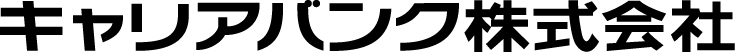  / / / / /所在地〒　　　　－〒　　　　－〒　　　　－〒　　　　－ご担当者名担当部署/役職担当部署/役職電話番号ＦＡＸ番号ＦＡＸ番号業種募集職種募　集①募　集①募　集②募　集②募集職種募集職種募　集③募　集③募　集④募　集④募集職種